ΠΡΟΓΡΑΜΜΑ ΣΥΝΕΝΤΕΥΞΕΩΝ ΥΠΟΨΗΦΙΩΝ  (ΟΡΘΗ ΕΠΑΝΑΛΗΨΗ)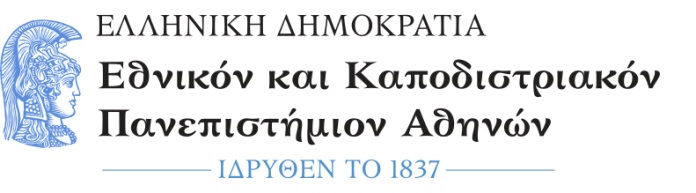 ΣχολήΟικονομικών και Πολιτικών ΕπιστημώνΤμήμαΕπικοινωνίας και Μέσων Μαζικής ΕνημέρωσηςΠρόγραμμαΜεταπτυχιακών Σπουδών"ΔΗΜΟΣΙΟΓΡΑΦΙΑ ΚΑΙ ΝΕΑ ΜΕΣΑ"ΤΡΙΤΗ 17/9/2019ΤΡΙΤΗ 17/9/2019ΤΡΙΤΗ 17/9/2019ΤΕΤΑΡΤΗ 18/9/2019ΤΕΤΑΡΤΗ 18/9/2019ΤΕΤΑΡΤΗ 18/9/2019ΕΠΩΝΥΜΟΟΝΟΜΑΩΡΑΕΠΩΝΥΜΟΟΝΟΜΑΩΡΑΚΟΚΟΛΑΚΗΣΓΕΩΡΓΙΟΣ-ΝΙΚΟΛΑΟΣ14:00ΠΑΠΑΔΑΚΗΔΑΦΝΗ16:00ΑΝΔΡΙΚΟΓΙΑΝΝΟΠΟΥΛΟΥΑΘΑΝΑΣΙΑ14:15ΠΑΠΑΔΟΠΟΥΛΟΥ ΒΑΣΙΛΙΚΗ16:15ΑΡΓΥΡΑΚΗΤΑΤΙΑΝΗ - ΣΟΥΛΤΑΝΑ14:30ΣΕΒΑΣΤΟΥΕΥΑΓΓΕΛΙΑ16:30ΑΡΓΥΡΗΣΟΦΙΑ14:45ΣΟΥΜΠΑΚΑΑΡΓΥΡΩ16:45ΒΑΧΑΒΙΩΛΟΥΑΓΓΕΛΙΚΗ15:00ΣΠΑΝΟΥΑΓΝΗ17:00ΓΕΩΡΓΙΟΥΓΕΩΡΓΙΟΣ15:15ΣΠΑΝΤΙΔΑΚΗΑΝΑΣΤΑΣΙΑ17:15ΓΙΑΠΡΑΚΑΑΦΡΟΔΙΤΗ15:30ΜΠΕΖΙΡΙΑΝΟΓΛΟΥΕΛΕΝΗ17:30ΓΡΙΒΑΜΑΡΙΑ15:45ΚΕΡΑΜΥΔΑΣΑΝΤΩΝΙΟΣ17:45ΔΕΛΕΓΚΟΥΠΑΝΑΓΙΩΤΑ16:00ΚΑΠΑΚΟΥΛΑΚΗΕΥΑΓΓΕΛΙΑ18:00ΚΑΛΛΙΒΩΚΑΣΤΑΜΑΤΙΑ16:15ΛΕΙΒΑΔIΤΗΣΗΛΙΑΣ18:15ΚΟΛΥΤΑΣΝΙΚΟΛΑΟΣ16:30ΣΙΒΕΡΑΑΡΙΑΝΝΑ18:30ΚΟΡΟΒΕΣΗΑΘΗΝΑ16:45ΔΡΑΚΑΚΗΓΕΩΡΓΙΑ17:00ΛΕΚΚΑΣΘΕΟΔΟΣΗΣ17:15ΜΙΣΟΥΕΛΕΝΗ17:30ΜΙΧΑΛΑΚΑΚΟΣΓΕΩΡΓΙΟΣ17:45ΝΙΚΟΛΟΠΟΥΛΟΥΑΝΑΣΤΑΣΙΑ18:00ΝΤΕΡΤΙΝΗΓΕΩΡΓΙΑ18:15ΠΑΠΑΒΡΑΜΟΠΟΥΛΟΥΓΚΟΛΦΩ18:30ΚΥΡΙΑΚΟΥ ΝΙΚΟΛΑΟΣ18:45ΓΑΤΖΟΥΔΗΜΑΡΙΑ19:00